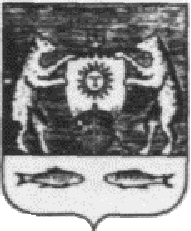 Российская ФедерацияНовгородская область Новгородский районАДМИНИСТРАЦИЯ БОРКОВСКОГО СЕЛЬСКОГО ПОСЕЛЕНИЯП О С Т А Н О В Л Е Н И Еот 20.05.2021 № 88д. БоркиО подготовке и реализации бюджетных инвестиций в объект капитального строительства муниципальной собственности Борковского сельского поселенияВ соответствии с пунктом 2 статьи 78.2, пунктом 2 статьи 79 Бюджетного кодекса Российской Федерации, постановлением Администрации Борковского сельского поселения от 17.05.2021 № 82 «Об утверждении Порядка принятия решения о подготовке и реализации бюджетных инвестиций в объекты капитального строительства» ПОСТАНОВЛЯЮ:1. Осуществить бюджетные инвестиции в форме капитальных вложений в 2021 году в объект капитального строительства муниципальной собственности Борковского сельского поселения в сумме 2373,74 тыс. рублей из бюджета Борковского сельского поселения:а) Выполнение работ по разработке проектно-сметной документации на строительство автомобильной дороги для обеспечения транспортной инфраструктуры к земельным участкам, выделенным льготным категориям граждан в д.Фарафоново.б) направление инвестирования – разработка проектно-сметной документации;в) наименования главного распорядителя и муниципального заказчика – Администрация Борковского сельского поселения;г) мощность объекта капитального строительства, подлежащая вводу, мощность объекта недвижимого имущества – подлежит определению проектом строительства;д) срок ввода в эксплуатацию объекта – 2021 год;е) сметная стоимость объекта капитального строительства – подлежит определению проектом строительства;ж) распределение сметной стоимости объекта капитального строительства – подлежит определению проектом строительства.2. Опубликовать настоящее постановление в газете «Борковский вестник» и разместить на официальном сайте Администрации Борковского сельского поселения в информационно-телекоммуникационной сети «Интернет» по адресу: www.borkiadm.ru.Глава Борковского сельского поселения                                 С.А.Усова